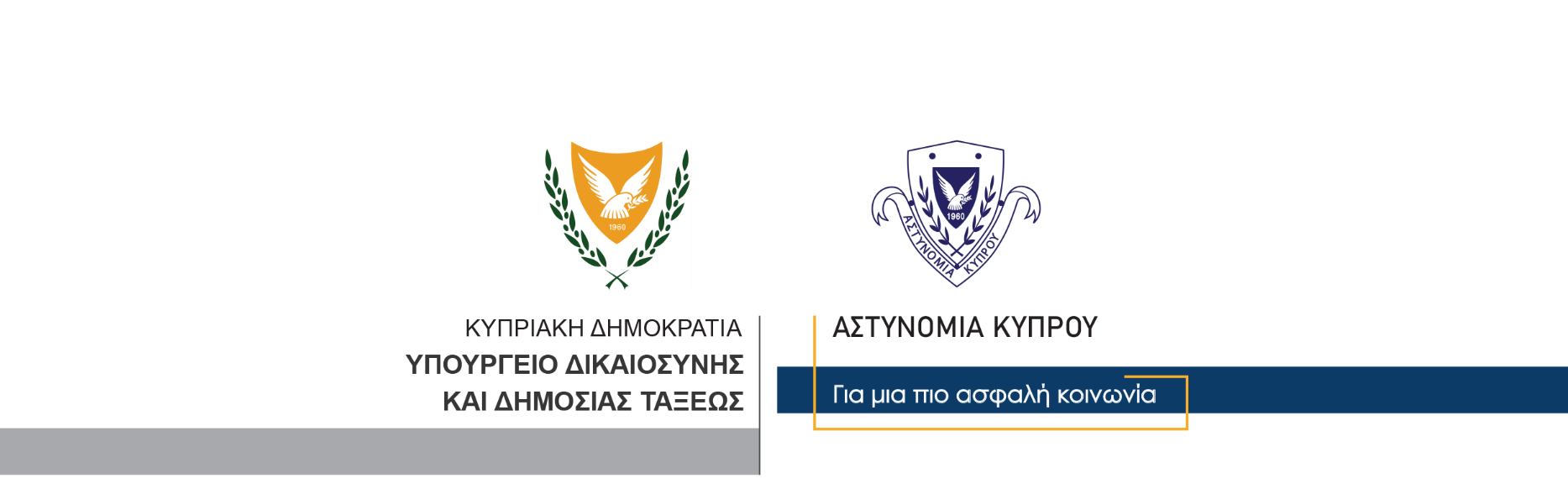 20 Μαρτίου, 2024  Δελτίο Τύπου 1Ποινή φυλάκισης 14 χρόνων σε 30χρονη για εισαγωγή ναρκωτικώνΤο Κακουργιοδικείο Πάφου καταδίκασε χθες σε ποινή φυλάκισης 14 χρόνων, γυναίκα ηλικίας 30 ετών, αφού βρέθηκε ένοχη στις κατηγορίες της συνωμοσίας προς διάπραξη κακουργήματος, παράνομης εισαγωγής ναρκωτικών, παράνομης κατοχής ναρκωτικών με σκοπό την προμήθεια σε άλλα πρόσωπα και παρεμπόδιση αστυνομικού κατά την εκτέλεση του καθήκοντος του. Πρόκειται για υπόθεση που αφορά την εισαγωγή 4 κιλών και 990 γραμμαρίων μεθαμφεταμίνης, ποσότητα η οποία εντοπίστηκε στις 15/4/2023 στο αεροδρόμιο Λάρνακας και κατασχέθηκε από τις Τελωνειακές Αρχές. Το Δελτίο Τύπου αρ. 3 ημερομηνίας 19/4/2023 είναι σχετικό. 		    Κλάδος ΕπικοινωνίαςΥποδιεύθυνση Επικοινωνίας Δημοσίων Σχέσεων & Κοινωνικής Ευθύνης